Deuteronomy  8:1-10 "The whole commandment that I command you today you shall be careful to do, that you may live and multiply, and go in and possess the land that the LORD swore to give to your fathers. And you shall remember the whole way that the LORD your God has led you these forty years in the wilderness, that he might humble you, testing you to know what was in your heart, whether you would keep his commandments or not. And he humbled you and let you hunger and fed you with manna, which you did not know, nor did your fathers know, that he might make you know that man does not live by bread alone, but man lives by every word that comes from the mouth of the LORD.  Your clothing did not wear out on you and your foot did not swell these forty years. Know then in your heart that, as a man disciplines his son, the LORD your God disciplines you. So you shall keep the commandments of the LORD your God by walking in his ways and by fearing him.  For the LORD your God is bringing you into a good land, a land of brooks of water, of fountains and springs, flowing out in the valleys and hills, a land of wheat and barley, of vines and fig trees and pomegranates, a land of olive trees and honey, a land in which you will eat bread without scarcity, in which you will lack nothing, a land whose stones are iron, and out of whose hills you can dig copper. And you shall eat and be full, and you shall bless the LORD your God for the good land he has given you.Philippians 4:6-20 Do not be anxious about anything, but in everything by prayer and supplication with thanksgiving let your requests be made known to God. And the peace of God, which surpasses all understanding, will guard your hearts and your minds in Christ Jesus.  Finally, brothers, whatever is true, whatever is honorable, whatever is just, whatever is pure, whatever is lovely, whatever is commendable, if there is any excellence, if there is anything worthy of praise, think about these things. What you have learned and received and heard and seen in me—practice these things, and the God of peace will be with you.   I rejoiced in the Lord greatly that now at length you have revived your concern for me. You were indeed concerned for me, but you had no opportunity.  Not that I am speaking of being in need, for I have learned in whatever situation I am to be content.  I know how to be brought low, and I know how to abound. In any and every circumstance, I have learned the secret of facing plenty and hunger, abundance and need.  I can do all things through him who strengthens me.  Yet it was kind of you to share my trouble.  And you Philippians yourselves know that in the beginning of the gospel, when I left Macedonia, no church entered into partnership with me in giving and receiving, except you only.  Even in Thessalonica you sent me help for my needs once and again.  Not that I seek the gift, but I seek the fruit that increases to your credit.  I have received full payment, and more. I am well supplied, having received from Epaphroditus the gifts you sent, a fragrant offering, a sacrifice acceptable and pleasing to God.  And my God will supply every need of yours according to his riches in glory in Christ Jesus.  To our God and Father be glory forever and ever. Amen.Luke 17:11-19 On the way to Jerusalem he was passing along between Samaria and Galilee.  And as he entered a village, he was met by ten lepers, who stood at a distance and lifted up their voices, saying, "Jesus, Master, have mercy on us."  When he saw them he said to them, "Go and show yourselves to the priests." And as they went they were cleansed.  Then one of them, when he saw that he was healed, turned back, praising God with a loud voice; and he fell on his face at Jesus’ feet, giving him thanks. Now he was a Samaritan.  Then Jesus answered, "Were not ten cleansed? Where are the nine?  Was no one found to return and give praise to God except this foreigner?"  And he said to him, "Rise and go your way; your faith has made you well.” Thanksgiving Service                         November 24, 2021		INTROIT	   God shall bless us;        let all the ends of the earth fear him!	May God be gracious to us and bless us        and make his face to shine upon us,        that your way may be known on earth,        your saving power among all nations.	Let the peoples praise you, O God;        let all the peoples praise you! 	Let the nations be glad and sing for joy,        for you judge the peoples with equity        and guide the nations upon earth. 	Let the peoples praise you, O God;        let all the peoples praise you!	The earth has yielded its increase;        God, our God, shall bless us,	God shall bless us;          let all the ends of the earth fear him! 	Glory be to the Father and to the Son,        	And to the Holy Spirit;	As it was in the beginning, is now,         And will be forever. Amen.	God shall bless us;        let all the ends of the earth fear him!			GRADUAL                        The eyes of all look to You O Lord            and You give them their food at the proper time                            You open Your hand           and You satisfy the desires of every living thingDIVINE SERVICE  I       		    151        PRELUDE WELCOMEHYMN OF INVOCATION 	                   892        “Come, Ye Thankful People, Come”CONFESSION & ABSOLUTION                  151                 INTROIT (Printed to the left)KYRIE  			                   152                                                           THIS IS THE FEAST                           155         SALUTATION                                                  156          	COLLECT OF THE DAYFIRST READING      Deuteronomy 8:1-10              GRADUAL (Printed to the left)EPISTLE                  Philippians 4:6-20ALLELUIA and VERSE                        156HOLY GOSPEL           Luke 17:11-19             157NICENE CREED                                              158                                  HYMN OF THE DAY                                       785                                      “We Praise You, O God”SERMON LITANY (See Hymnal)                                     288OFFERING and OFFERATORY                   159  SERVICE OF THE SACREMENT                 160	DISTRIBUTION HYMNS“O Bless the Lord, My Soul”                             814                                      “Oh, for a Thousand Tongues to Sing”            528                              "Praise and Thanksgiving”	              	     789BENEDICTION                                                 166HYMN TO DEPART	 “Now Thank We All Our God”	                   895                     Pastor out of townPastor & family out of town visiting family in Arkansas and will return late Monday, Nov. 29. Please call Rev. Leckband for any pastor emergencies (402) 992-0509. Sunday Nov. 28th Rev. Engebretson will lead Bible study at 9am and Sunday Service at 10am.CHRISTMAS EVE PROGRAMThis year our church will be putting on the traditional Children’s Christmas Eve Service at 6:00pm. It will be on Friday evening, December 24. Children age four – 6th grade are encouraged to participate. However, 7th-12th grade students are encouraged to perform any special music they specialize in, before, during or after the service. If your student is willing to perform special music or if your student (7th-12th grade) is willing to help with practices or the program, please contact Kim Zuhlke.Practice times as follows:Dec. 1: 1:15-2:15 p.m.Dec. 4: 11-12 p.m.Dec 11: 10-11 a.m.Dec. 15: 1:15-2:15 p.m.Dec. 18: 11-12 p.m.Dec. 23: 10-11 a.m.LYF “Pie in the Face” FUNDRAISEREvery Sunday until November 28th with a purchase of bean soup or a donation you will be able to enter your name in the drawing to throw a pie at LYF sponsors, Keaton and Trent. Please join us after service in the fellowship hall on November 28th as we draw the two lucky names that will get to throw the pies at our sponsors. Donations will be used for the LYF ski trip to Sioux Falls in January.COUNCIL POSITIONS THAT REMAIN OPENVice ChairmanHead TrusteeFINANCIAL NUMBERSLast Sunday Gifts	Needed Budget per week$2,748.42              	$ 5,547.06Gifts as of Sept. 30	Budgeted amount as of Sept. 30 $ 46,329.20			$ 72,111.75	Amount Short	$ 25,782.55LUTHERAN HOUR BROADCAST... for today on KVSH and KBRX is being sponsored by the Priscilla Society of Zion Lutheran Church of Plainview, Nebraska.Included In Our Prayers TodayJulie Clausen, health issuesRon Halverson, health issuesRenae Wacker, health issues Please contact the church office to add or remove someone from the prayer list. Unless specified, they will be taken off after one month.
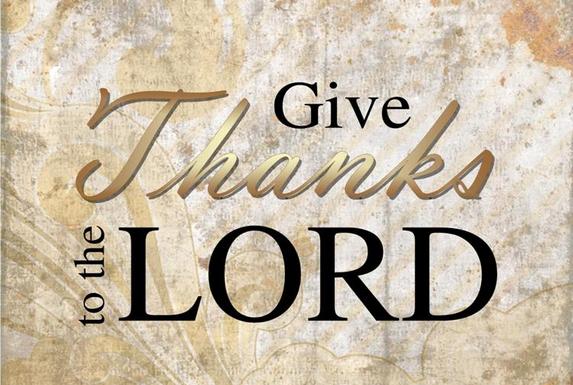 Zion LutheranChurch & SchoolReverend C. Brian Bucklew, Pastor102 N. 6th P.O. Box 159Plainview, NE  68769Phone: 402-582-3312Email: zionplvw@plvwtelco.netwww.zionlutheranplainview.org